Blue Coat Church of England Academy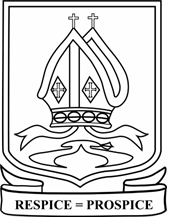 Birmingham Street,Walsall,West Midlands,WS1 2NDTel: 01922 720558 Email: postbox@bluecoatacademy.orgWebsite: www.bluecoatacademy.orgPrincipal:   Mr D SmithHeadteacher: Mrs V OwenMIDYEAR ADMISSION FORMAll information is held in accordance with our Data Protection policyYou must complete ALL sections of the form and return it to Mrs S Cawley Blue Coat Church of England Academy, Birmingham Street, Walsall, West Midlands, WS1 2NDIf you need help or advice with this form please contact Mrs S CawleyEmail: st-cawley-s@bluecoatacademy.org Tel: 01922 720558 Please note Blue Coat Church of England Academy opens a new waiting list each academic term. It is the Parent’s responsibility to ensure their child remains on the waiting list into each academic termSECTION 1 - YOUR CHILD’S DETAILSIf your child has any brothers or sisters attending Blue Coat Academy, please enter details below;Is your child in Public Care (A looked after child)? If yes, please state the name of the Local Authority and the Social Worker responsible for your childDoes your child have a Statement of Special Educational Needs or EHCP?SECTION 2 – PARENT/CARER/EMERGENCY CONTACT DETAILS Details of who we can contact in an emergency if you are unavailableSECTION 3 - EDUCATION INFORMATIONIs your child currently attending a secondary school?     Yes □       No □If YES, please complete the section below:If your child is not attending school, please complete the section below. If the last school was NOT in the UK please state the country the school was in and the dates attendedPrevious Schools Attended (continue in section 7 if necessary)Has your child ever been excluded from a school? Yes □  No □ If yes, give dates of fixed term and/or permanent exclusion/s (continue in section 7 if necessary)SECTION 4 - PLEASE TELL US WHY YOU WANT YOUR CHILD TO ATTEND THIS SCHOOLSECTION 5 - OPTIONAL INFORMATIONPlease refer to our Privacy Policies and Record Retention Policy available on our school website for information about how Blue Coat Academy collects, stores and uses personal data about pupilsHow would you describe the ethnic group of your child? (please tick one box)Choose ONE from A –E, then tick appropriate box to indicate your child’s backgrounda) White 						b) Mixed     British 						     White & Black Caribbean     Irish 						     White & Black African    Traveller of Irish Heritage 				     White & Asian     Gypsy or Roma 					     Any other Mixed background     Any other White backgroundc) Asian or Asian British 				d) Black or Black British     Indian 						     Black Caribbean     Pakistani 						     Black African     Bangladeshi 					     Any other Black background     Any other Asian background,e) Chinese and other groups				      I do not wish an ethnic group to be recorded     Chinese     Any other ethnic background		SECTION 6 - DECLARATIONI confirm that the information I have given on this form is accurate and trueI understand that any information found to be fraudulent or misleading may result in a place being withdrawnI understand that the information given on this form will be shared with schools and other Local Authorites for school admission purposes and will be kept on file for at least 12 months from the date of this applicationI have Parental responsibility for the child.Signed: (Parent/ Carer) ____________________________________ Date ____/____/___SECTION 7 – ADDITIONAL INFORMATIONPlease provide any additional information below;Child’s full legal nameDate of BirthGenderBoy □           Girl □Address and postcodeName  FormLocal AuthoritySocial WorkerIf Yes, please state the Local Authority that issues your child’s Statement or EHCPMr/Mrs/Miss/Ms/OtherFull nameFull nameRelationship to childAddress and postcodeMobile numberWork/daytime numberEmail addressEmail addressMr/Mrs/Miss/Ms/OtherFull nameFull nameRelationship to childAddress and postcodeMobile numberWork/daytime numberEmail addressEmail addressMr/Mrs/Miss/Ms/OtherFull nameFull nameRelationship to childRelationship to childAddress and postcodeMobile numberWork/daytime number Work/daytime number Mr/Mrs/Miss/Ms/OtherFull nameFull nameRelationship to childRelationship to childAddress and postcodeMobile numberWork/daytime number Work/daytime number Name of current schoolAddress  and postcodeStart dateContact at schoolTelephone numberUPN number (Your school can provide this)Date your child first attended ANY school in the UKName of SchoolAddress  and postcodeContact at schoolTelephone numberStart dateEnd dateName of SchoolAddress  and postcodeContact at schoolTelephone numberStart dateEnd dateDateNumber of daysStart dateEnd dateReason for exclusionMoved to the UK from a different countryMoved to a different area in the UKI want my child to attend a Church schoolMy child has brothers or sisters at Blue Coat AcademyDistance from homeMy child isn’t happy at their current school **My child is being bullied at their current school **Other ****Please explain further: (continue in section 7 if necessary)**Please explain further: (continue in section 7 if necessary)**Please explain further: (continue in section 7 if necessary)**Please explain further: (continue in section 7 if necessary)What is your child’s religion? What is your child’s home language?What is your child’s first language?What is your child’s Country of birth? What is your child’s Nationality? If your child is new to the UK please state the date you arrivedAre you and your family refugees or seeking asylum? A copy of the NASS35 and the ARC card will be required if your child is offered a placeIs your child a carer for any member of the family?An Asylum Seeker □                     A refugee □                    Yes □    No □Please state any known medical conditions or allergiesPlease list any medication your child needsDoes you consider your child to have a disability?Doctor’s/practice nameAddressTelephone number